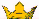 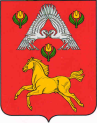 СЕЛЬСКАЯ  ДУМАВЕРХНЕПОГРОМЕНСКОГО СЕЛЬСКОГО ПОСЕЛЕНИЯСРЕДНЕАХТУБИНСКОГО  РАЙОНА    ВОЛГОГРАДСКОЙ  ОБЛАСТИ  Р Е Ш Е Н И Еот 15 ноября  2017 г.    № 105/182 Об утверждении основных направлениях бюджетной и налоговой политики Верхнепогроменского  сельского поселения на 2018 год и на плановый период 2019 и 2020 годовВ соответствии со статьей 172 Бюджетного кодекса Российской Федерации, положением о бюджетном процессе в Верхнепогроменского  сельском поселении, утвержденным решением сельской Думы Верхнепогроменского сельского поселения от 29.12.2015 г. № 53/81, в целях составления проекта бюджета Верхнепогроменского  сельского поселения на 2018 год и на плановый период 2019 и 2020 годов,  р е ш и л а:  1. Утвердить основные направления бюджетной и налоговой политики в Верхнепогроменского сельском поселении на 2018 год и на плановый период 2019 и 2020 годов (приложение).2. Контроль за исполнением данного решения оставляю   за собой.3. Настоящее решение  подлежит обнародованию на официальном сайте администрации Верхнепогроменского сельского поселения - верхнепогроменское.рф.  и вступает в силу с 1 января 2018 годаГлава Верхнепогроменского сельского поселения                                                               Башулов К.К.                                                                                                  Приложение                                                                                                                 Утвержден                                                                                                                 решением сельской Думы                                                                                                                  Верхнепогроменского                                                                                            сельского поселения                                                                                                              № 105/182 от 15.11.2017 г.Основные направления бюджетной и налоговой политикив Верхнепогроменского сельском поселении на 2018 год и на плановый период 2019 и 2020 годовОсновные направления бюджетной и налоговой политики в Верхнепогроменском сельском поселении на 2018 год и на плановый период 2019 и 2020 годов разработаны в соответствии с требованиями Бюджетного кодекса Российской Федерации и Положением о бюджетном процессе Верхнепогроменского сельского поселения, утвержденным решением  сельской  Думы Верхнепогроменского сельского поселения от 29.12.2015 г. № 53/81 и в целях реализации стратегических задач, определенных в Бюджетном послании Президента Российской Федерации Федеральному Собранию Российской Федерации.Основные задачи бюджетной и налоговой политики на 2018 год и на плановый период 2019 и 2020 годовОсновные направления бюджетной и налоговой политики Верхнепогроменского сельского поселения являются базой для формирования местного бюджета на 2018 - 2020 годы.Большинство задач в сфере бюджетной и налоговой политики, поставленных в предыдущие годы, сохраняют свою актуальность. Приоритетным направлением бюджетной и налоговой политики на 2018 год и плановый период 2019-2020 годов остается эффективное управление муниципальными финансовыми ресурсами.Необходимость поддержания сбалансированности бюджетной системы будет являться важнейшим фактором проводимой налоговой политики, направленной на обеспечение необходимого уровня доходов бюджетной системы, соответствия объема действующих расходных обязательств реальным доходным источникам покрытия дефицита бюджета, а также взвешенный подход при рассмотрении принятия новых бюджетных обязательств.Проект бюджета Верхнепогроменского сельского поселения на 2018 год и на плановый период 2019 и 2020 годов (далее - проект местного бюджета на 2018-2020 годы) необходимо сформировать в соответствии со следующими базовыми подходами:1. Формирование бюджетных параметров исходя из необходимости безусловного исполнения действующих расходных обязательств, в том числе – с учетом их оптимизации и повышения эффективности использования финансовых ресурсов.Реализация данного подхода заключается в обязательном приоритете целей и задач, обязательств, установленных действующим законодательством Российской Федерации и документами стратегического планирования, при формировании проекта местного бюджета на очередной финансовый год и плановый период.В этих условиях решение задачи оптимизации бюджетных расходов обеспечивается при условии не снижения качества и объемов предоставляемых услуг, в том числе с помощью реализации комплекса мер повышения эффективности управления муниципальными финансами.2. Минимизация рисков несбалансированности бюджетов бюджетной системы Российской Федерации при бюджетном планировании.Для этого формирование проекта местного бюджета должно основываться на реалистичных оценках и прогнозах социально-экономического развития Верхнепогроменского сельского поселения. При этом необходимо обеспечение достаточной гибкости предельных объемов и структуры бюджетных расходов, в том числе – наличие нераспределенных ресурсов на будущие периоды и критериев для их перераспределения в соответствии с уточнением приоритетных задач, либо сокращения (оптимизации) при неблагоприятной динамике бюджетных доходов.3. Сравнительная оценка эффективности новых расходных обязательств с учетом сроков и механизмов их реализации.Ограниченность финансовых ресурсов местного бюджета предполагает выбор приоритетных расходных обязательств, позволяющих достичь наилучшего результата, в том числе в долгосрочном периоде. Утверждение и реализация долгосрочной бюджетной стратегии позволит на системной основе обеспечивать учет и оценку влияния принимаемых решений на показатели сбалансированности бюджетов бюджетной системы.4. Использование механизмов повышения результативности бюджетных расходов, стимулов для выявления и использования резервов для достижения планируемых (установленных) результатов.Основным инструментом данного элемента бюджетной политики будет являться программно-целевой метод, повышающий ответственность и заинтересованность ответственных исполнителей муниципальных программ за достижение наилучших результатов в рамках ограниченных финансовых ресурсах.Достижение измеримых, общественно значимых результатов, выявление и эффективное использование внутренних резервов, проведение социально-экономических реформ может быть реализовано только при сохранении долгосрочной сбалансированности и устойчивости бюджетной системы Российской Федерации.Налоговая политикаНалоговая политика на 2018 год и плановый период 2019 и 2020 годов должна  быть нацелена на проведение эффективной налоговой политики, направленной на наращивание собственной доходной базы, обеспечение сбалансированности бюджета поселения.Налоговая политика на 2018 год и среднесрочную перспективу должна быть ориентирована на дальнейшее повышение эффективности налогового администрирования,  а также на дальнейшее снижение масштабов уклонения от налогообложения.Необходима целенаправленная работа органов местного самоуправления по дальнейшему увеличению налогового потенциала территории и доходов в бюджет поселения. Выполнению поставленных задач будет способствовать реализация всеми структурными подразделениями Администрации поселения следующих мероприятий:1) продолжение активной работы по расширению налоговой базы путем привлечения организаций, осуществляющих деятельность на территории поселения, но незарегистрированных официально, к постановке на учет в ИФНС России по Среднеахтубинскому району;2) осуществление взаимодействия с органами Федерального казначейства администраторов отдельных доходных источников бюджета поселения, в целях обеспечения наиболее эффективной работы по разъяснению невыясненных платежей;3) проведение работ по установлению правообладателей земельных участков и вовлечению в налоговый оборот земельных участков, не имеющих кадастровой стоимости;4) выявление земельных участков, объектов капитального строительства (в том числе не завершенного строительством) с определением физических лиц и организаций, пользователей объектов недвижимости, в отношении которых не произведен инвентаризационный учет, не определена инвентаризационная стоимость, не проведены кадастровые работы и содействовать правообладателям и кадастровым инженерам в проведении работ по постановке объектов на кадастровый учет и проведении государственной регистрации прав;5) проведение инвентаризации объектов недвижимости на территории поселения и осуществление полного учета объектов недвижимости юридических лиц в целях увеличения поступлений средств налога на имущество физических лиц и создания полной базы объектов недвижимости, для подготовки к введению налога на недвижимость; 6) обеспечение создания и поддержания в актуальном состоянии реестра  муниципального имущества;7) в рамках трехсторонних соглашений проведение дальнейшей активной работы с организациями, осуществляющими деятельность на территории  поселения по вопросам повышения уровня оплаты труда и выявления фактов ее занижения;8) принятие мер по погашению задолженности в бюджет поселения налоговым платежам, арендным платежам за землю и имущество, находящееся в собственности поселения.        Таким образом, проведение эффективной налоговой политики в Верхнепогроменском сельском поселении на предстоящий период будет являться основным инструментом пополнения доходной части местного бюджета.Бюджетная политика в области доходовСледует продолжить работу по совершенствованию администрирования налоговых и неналоговых доходов Верхнепогроменского сельского поселения. Администрацией Верхнепогроменского сельского поселения будут осуществлены мероприятия, направленные на развитие налоговой базы, увеличение собираемости платежей в бюджет:- координация действий администрации Верхнепогроменского сельского поселения с налоговыми, правоохранительными органами и другими территориальными органами федеральных органов исполнительной власти по максимальной мобилизации финансового потенциала Верхнепогроменского сельского поселения;- повышение эффективности управления муниципальной собственностью и ее более рациональное использование;- организация работы по проведению инвентаризации земельных участков и объектов недвижимости, принадлежащих физическим лицам;- максимальное приближение прогнозов поступлений доходов местного бюджета к реальной ситуации в экономике.Бюджетная политика в области расходовБюджетная политика в области расходов на 2018 год и на период до 2020 года скорректирована исходя их сложившейся экономической ситуации и направлена на оптимизацию и повышение эффективности расходов местного бюджета.Основными приоритетами бюджетных расходов на 2018 год и дальнейшую перспективу будет обеспечение достижения целевых показателей. Меры по развитию социальной сферы не должны сводиться к механическому наращиванию расходов. Необходимо внедрение новых механизмов оказания и финансового обеспечения муниципальных услуг, повышение их доступности и качества.Обеспечить равный доступ населения к социальным услугам в сфере культуры и спорта, повышение качества предоставляемых услуг.В сфере культуры основные усилия будут направлены на развитие учреждений культуры, сохранение культурного и исторического наследия, развитие творческого потенциала Верхнепогроменского сельского поселения, создание условий для улучшения доступа населения к культурным ценностям, информации и знаниям, укрепление материально-технической базы учреждений культуры и искусства, компьютеризацию и информатизацию отрасли.Основные усилия в сфере физической культуры и спорта будут направлены на организацию физкультурных мероприятий, спортивных мероприятий в выездных соревнованиях.Основными целями бюджетной политики в 2018-2020 годах являются:- формирование бюджетных параметров исходя из необходимости безусловного исполнения действующих расходных обязательств, в том числе с учетом их оптимизации и повышения эффективности использования финансовых ресурсов;- использование механизмов повышения результативности бюджетных расходов, стимулов для выявления и использования резервов для достижения планируемых (установленных) результатов, в том числе:- развитие программно-целевого метода формирования бюджета Верхнепогроменского сельского поселения;- проведение инвентаризации и оптимизации расходных обязательств;- обеспечение эффективного функционирования конкурсной системы поставки продукции для муниципальных нужд Верхнепогроменского сельского поселения, обязательность конкурсного размещения муниципальных контрактов на поставку товаров, производство работ, оказание услуг за счет средств бюджета;- проведение мероприятий по энергосбережению, установление приборов учета тепла и воды на объектах подведомственных учреждений;В целях реализации поставленных целей и задач необходимо осуществить действия по следующим направлениям:1. Минимизация бюджетных расходов.Приоритетами в расходовании средств бюджета поселения на 2018 год и на плановый период 2019 и 2020 годов становятся:- обеспечение своевременности и полноты выплаты заработной платы работникам бюджетной сферы;- концентрация ресурсов на решении вопросов, связанных с обеспечением жизнедеятельности объектов социальной инфраструктуры.2. Обеспечение режима экономного и рационального использования средств местного бюджета.В первую очередь требуется привести в соответствие с реальными возможностями бюджета муниципальные программы Верхнепогроменского сельского поселения. Следует обеспечить взвешенный подход к увеличению и принятию новых расходных обязательств. Принятие расходных обязательств должно осуществляться только при наличии соответствующих финансовых возможностей на весь период их действия и при условии тщательного анализа их ожидаемой эффективности. При этом в целях предотвращения постоянного роста расходов местного бюджета увеличение или принятие новых расходных обязательств должно сопровождаться реструктуризацией или сокращением действующих расходных обязательств.3. Повышение качества оказания муниципальных услуг (выполнения работ).Необходимо обеспечить кардинальное повышение качества предоставления гражданам муниципальных услуг (выполнения работ), в первую очередь, за счет применения современных методов предоставления муниципальных услуг (выполнения работ).В 2018 году следует продолжить работу финансирования сети бюджетных учреждений исходя из финансового обеспечения оказания муниципальных услуг (выполнения работ). Расширение самостоятельности и усиление ответственности учреждений резко повышают требования к нормативной базе по их финансированию. Она должна учитывать различия в качестве и результативность предоставляемых услуг. Одновременно следует продолжить работу по стандартизации и регламентации муниципальных услуг, использованию нормативов финансовых затрат.4. Совершенствование механизмов программно-целевого метода бюджетного планирования.Требуется также и дальнейшее совершенствование системы оценки эффективности реализации муниципальных программ, обеспечивающей контроль за соответствием показателей муниципальных программ и итогов их выполнения, а также применение результатов указанной оценки для корректировки или досрочного прекращения реализации неэффективных и нерезультативных муниципальных программ.5. Совершенствование управления исполнением бюджета Верхнепогроменского сельского поселения.Управление исполнением бюджета должно способствовать повышению эффективности расходования средств местного бюджета и обеспечивать ритмичность и сбалансированность финансовых потоков.В целях обеспечения ритмичности исполнения бюджета поселения все необходимые меры для организации его исполнения должны приниматься своевременно и реализовываться максимально оперативно. Все решения должны опираться на отлаженные бюджетные процедуры и высокий уровень бюджетной дисциплины. В частности, главные распорядители средств бюджета при исполнении местного бюджета должны обеспечить качество и строгое соблюдение установленных сроков подготовки проектов муниципальных правовых актов, обеспечивающих осуществление расходов местного бюджета. Необходимо более ответственно подходить к принятию бюджетных обязательств.Также нельзя допустить, чтобы бюджетные учреждения служили источником неплатежей. В связи с чем, следует обеспечить своевременность и полноту выплаты заработной платы работникам муниципальных бюджетных учреждений и оплаты ими коммунальных услуг, а также осуществлять контроль за состоянием кредиторской задолженности по этим обязательствам. Особое внимание должно быть уделено контролю за обоснованностью расчетов по оплате коммунальных услуг за счет средств бюджета поселения.Политика в сфере межбюджетных отношенийСовершенствование законодательной базы в сфере межбюджетных отношений будет осуществляться с учетом изменений федерального бюджетного и налогового законодательства, а также возможности и целесообразности передачи налоговых доходов, подлежащих зачислению в местные бюджеты.